Załącznik nr 7 do Procedury oceny wniosków i wyboru operacji oraz ustalenia kwot wsparcia  -  Wzór Protestu do ZW za pośrednictwem LGDWzór protestu do ZW za pośrednictwem LGDWzór protestu do ZW za pośrednictwem LGDWzór protestu do ZW za pośrednictwem LGDStowarzyszenie Lokalna Grupa Działania „Kraina Mlekiem Płynąca”ul. Krótka 1518 - 516 Mały Płock(Instytucja, adres, do której należy złożyć protest)Stowarzyszenie Lokalna Grupa Działania „Kraina Mlekiem Płynąca”ul. Krótka 1518 - 516 Mały Płock(Instytucja, adres, do której należy złożyć protest)Data wpływu ………………………….………Podpis …………………………………………(Wypełnia pracownik biura LGD)PROTESTPROTESTPROTESTInstytucja za pośrednictwem której wnoszony jest protestStowarzyszenie Lokalna Grupa Działania „Kraina Mlekiem Płynąca”Stowarzyszenie Lokalna Grupa Działania „Kraina Mlekiem Płynąca”Instytucja do której kierowany jest protestZarząd Województwa PodlaskiegoZarząd Województwa PodlaskiegoNazwa/imię i nazwisko WnioskodawcyAdres  WnioskodawcyAdres do korespondencji ( jeśli inny niż wskazany powyżej)Telefon e-mail Faks Tytuł operacji Numer wniosku nadany przez LGD/Znak sprawyNazwa/numer konkursu w odpowiedzi na który złożono wniosek o przyznanie pomocyData złożenia wniosku o przyznanie pomocy do biura LGDData otrzymania przez Wnioskodawcę pisma informującego o wyniku oceny zgodności operacji z LSR lub wyniku wyboru Protest wnoszony jest w związku z negatywnym  wynikiem oceny operacji w zakresie: /należy zaznaczyć właściwy kwadrat/Uzasadnienie:………………….…                             ………………….……………………………………………………………..          Data                                                 podpis Wnioskodawcy lub osoby upoważnionej do jej reprezentowania(*) - W przypadku reprezentowania Wnioskodawcy należy załączyć oryginał lub uwierzytelnioną kopię dokumentu poświadczającego umocowanie takiej osoby do działania w imieniu wnioskodawcyProtest wnoszony jest w związku z negatywnym  wynikiem oceny operacji w zakresie: /należy zaznaczyć właściwy kwadrat/Uzasadnienie:………………….…                             ………………….……………………………………………………………..          Data                                                 podpis Wnioskodawcy lub osoby upoważnionej do jej reprezentowania(*) - W przypadku reprezentowania Wnioskodawcy należy załączyć oryginał lub uwierzytelnioną kopię dokumentu poświadczającego umocowanie takiej osoby do działania w imieniu wnioskodawcyProtest wnoszony jest w związku z negatywnym  wynikiem oceny operacji w zakresie: /należy zaznaczyć właściwy kwadrat/Uzasadnienie:………………….…                             ………………….……………………………………………………………..          Data                                                 podpis Wnioskodawcy lub osoby upoważnionej do jej reprezentowania(*) - W przypadku reprezentowania Wnioskodawcy należy załączyć oryginał lub uwierzytelnioną kopię dokumentu poświadczającego umocowanie takiej osoby do działania w imieniu wnioskodawcy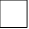 